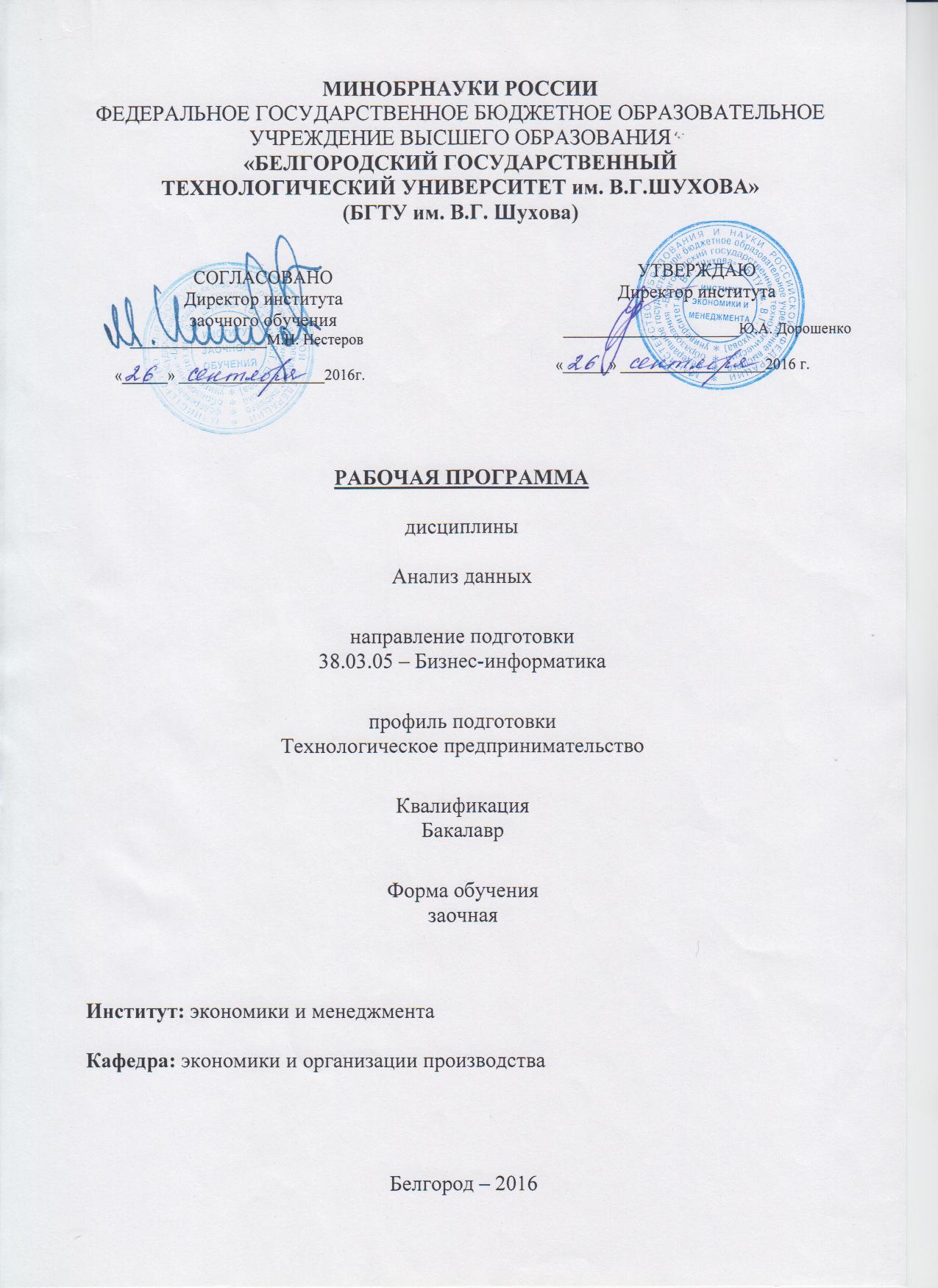 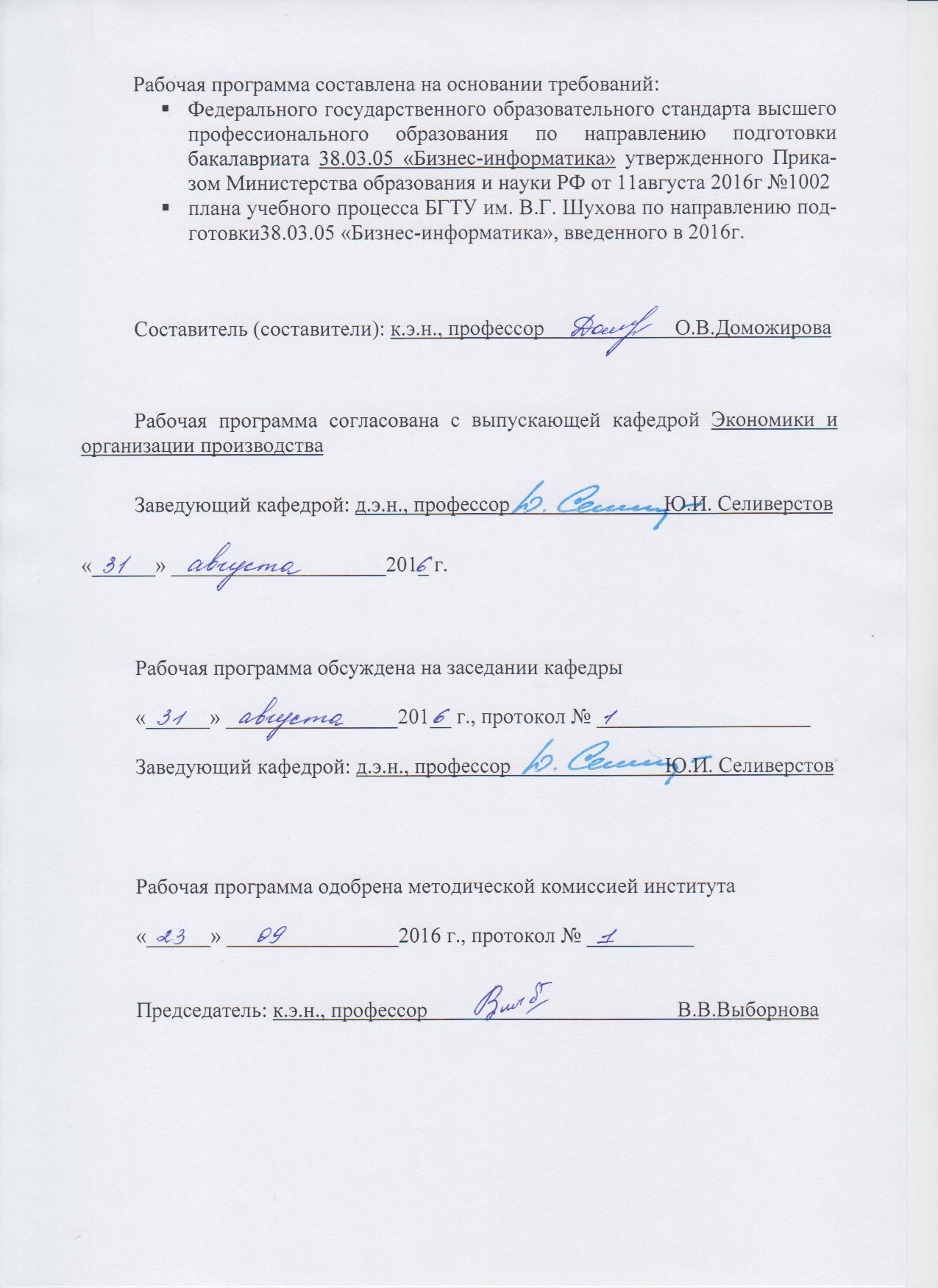 ПЛАНИРУЕМЫЕ РЕЗУЛЬТАТЫ ОБУЧЕНИЯ ПО ДИСЦИПЛИНЕ2. МЕСТО ДИСЦИПЛИНЫ В СТРУКТУРЕ  ОБРАЗОВАТЕЛЬНОЙ ПРОГРАММЫСодержание дисциплины основывается и является логическим продолжением следующих дисциплин:Содержание дисциплины служит основой для изучения следующих дисциплин:3. ОБЪЕМ ДИСЦИПЛИНЫОбщая трудоемкость дисциплины составляет __4__ зач. единиц, _144_часов.4. СОДЕРЖАНИЕ ДИСЦИПЛИНЫ4.1 Наименование тем, их содержание и объемКурс 2 Семестр № 3Курс 2 Семестр № 44.2.Содержание практических (семинарских) занятийПрактические (семинарские) работы не предусмотрены учебным планом по данной дисциплине.4.3.Содержание лабораторных занятийКурс  2 Семестр № 45. ФОНД ОЦЕНОЧНЫХ СРЕДСТВ ДЛЯ ПРОВЕДЕНИЯ ТЕКУЩЕГО КОНТРОЛЯ УСПЕВАЕМОСТИ, ПРОМЕЖУТОЧНОЙ АТТЕСТАЦИИ ПО ИТОГАМ ОСВОЕНИЯ ДИСЦИПЛИНЫ5.1.Перечень контрольных вопросов (типовых заданий)5.2.Перечень тем курсовых проектов, курсовых работ, их краткое содержание и объемКурсовые проекты, работы не предусмотрены учебным планом по данной дисциплине.5.3.Переченьиндивидуальных домашних заданий,расчетно-графических заданийЦель расчетно-графического задания – углубление теоретических знаний и укрепление у студентов практических навыков в области анализа данных, его основных терминов и понятий, методов и приемов для осуществления аналитических расчетов, оценить полученные результаты и принимать адекватные управленческие решения на основе имеющейся информации.На выполнение расчетно-графического задания предусмотрено 18 часов самостоятельной работы студента. При выполнении заданий студенты используют знания, полученные в процессе изучения дисциплины.Расчетно-графическое задание включает теоретический вопрос и практическое задание. Студент имеет право самостоятельно выбрать тему теоретического вопроса из приведенного перечня. Практическое задание выполняется по вариантам, который определяется по номеру зачетной книжки.РГЗ предоставляется преподавателю для проверки в виде работы на бумажных листах формата А4. Отчет расчетно-графического задания должен иметь следующую структуру: титульный лист, теоретическая часть, практическая часть.Темы теоретической части расчетно-графического задания:Этапы решения задачи анализа данных и их взаимосвязиСлучайные переменные и случайные выборки данныхПрименение непараметрического теста для парных данныхСводные таблицы. Вычисление ожидаемого количества наблюдений.Распределение вероятностей.Анализ табличных данных.Статистика хи-квадрат ПирсонаПростая линейная взаимосвязьУравнение регрессии. Интерпретация параметров регрессииПроверка модели регрессииПроверка допущений регрессииПонятие «корреляции». Матрица корреляции.Матрица точечных диаграмм корреляцийПостроение и графическое изображение вариационных рядов.Статистические характеристики рядов распределения.Проверка гипотезы о законе нормального распределения.Статистические оценки параметров распределения.Уравнение множественной регрессииДисперсионный анализ. Однофакторный дисперсионный анализДвухфакторный дисперсионный анализТиповое задание практической части РГЗ.Определить для произвольных X и Y значения выражений:Вычислить значения выражений:где ai– арифметическая прогрессия а1=0.1, d=2bi– геометрическая прогрессия b1=0.5, g=0.7Табулировать функцию для 9 значений х: х1 = 1,3; шаг h = 0,6; используя метод таблиц подстановки (a, b, y – произвольные)Решить задачу 2 следующими способами:- подготовка и копирование формул с различными типами ссылок,- использование формулы массивапри следующих условиях: Р0=5000, N=8, р=5%, начисление идет по схеме простых процентов.Решить задачу 6 – вариант Б – способом построения специфических вычислительных схем при следующих условиях: начисление идет по схеме сложных процентов, р=5%, поток денежных средств задан следующей таблицей.Решить задачу 8 с использованием встроенных функций при следующих условиях Р=8000, G=1000, N=6, метод уменьшающегося остатка. На основе полученного решения построить диаграмму типа График в двухмерной и трехмерной плоскостях.5.4.Перечень контрольных работКонтрольные работы не предусмотрены учебным планом по направлению.6. ОСНОВНАЯ И ДОПОЛНИТЕЛЬНАЯ ЛИТЕРАТУРА6.1. Перечень основной литературыАлександровская Ю.П. Многомерный статистический анализ в экономике [Электронный ресурс]: учебное пособие / Ю.П. Александровская. — Электрон.текстовые данные. — Казань: Казанский национальный исследовательский технологический университет, 2017. — 96 c. — 978-5-7882-2191-5. — Режим доступа: http://www.iprbookshop.ru/79330.htmlЖуковский, О.И. Информационные технологии и анализ данных: учебное пособие / О.И. Жуковский; Министерство образования и науки Российской Федерации, Томский Государственный Университет Систем Управления и Радиоэлектроники (ТУСУР). - Томск: Эль Контент, 2014. - 130 с. : схем., ил. - Библиогр.: с. 126. - ISBN 978-5-4332-0158-3; То же [Электронный ресурс]. - URL: http://biblioclub.ru/index.php?page=book&id=480500Мельниченко А.С. Математическая статистика и анализ данных [Электронный ресурс] : учебное пособие / А.С. Мельниченко. — Электрон.текстовые данные. — М.: Издательский Дом МИСиС, 2018. — 45 c. — 978-5-906953-62-9. — Режим доступа: http://www.iprbookshop.ru/78563.html6.2. Перечень дополнительной литературы1. Минашкин В.Г. Бизнес-статистика и прогнозирование [Электронный ресурс]: учебное пособие/ Минашкин В.Г., Садовникова Н.А., Шмойлова Р.А.— Электрон.текстовые данные.— М.: Евразийский открытый институт, 2010.— 256 c.— Режим доступа: http://www.iprbookshop.ru/10624.2. Крутиков, В.Н. Анализданных: учебное пособие / В.Н. Крутиков, В.В. Мешечкин; Министерство образования и науки Российской Федерации, Федеральное государственное бюджетное образовательное учреждение высшего профессионального образования «Кемеровский государственный университет». - Кемерово : Кемеровский государственный университет, 2014. - 138 с. : ил. - Библиогр. в кн. - ISBN 978-5-8353-1770-7 ; То же [Электронный ресурс]. - URL: http://biblioclub.ru/index.php?page=book&id=2784266.3. Перечень интернет ресурсовИнформационно-аналитический ресурс http://machinelearning.ruПрограмма анализа данных AtteStat 12.5 - http://attestatsoft.narod.ruКузнецов С.Д. Основы современных баз данных -
http://cdokp.tstu.tver.ru/moodle/mod/resource/view.php?id=779Кричевский М.Л. Интеллектуальный анализ данных в менеджменте -
http://cdokp.tstu.tver.ru/moodle/mod/resource/view.php?id=7817. МАТЕРИАЛЬНО-ТЕХНИЧЕСКОЕ И ИНФОРМАЦИОННОЕ ОБЕСПЕЧЕНИЕЛекционные и практические занятия – аудитория, оснащенная презентационной техникой, комплект электронных презентаций. Аудитория оборудована специализированной мебелью, мультимедийным проектор, переносным экраном, ноутбуком.Читальный зал библиотеки для самостоятельной работы.Лицензионное ПО: MicrosoftOfficeProfessional 2013.GoogleChrome свободно распространяемое ПО согласно условиям лицензионного соглашения.KasperskyEndpointCenter 10.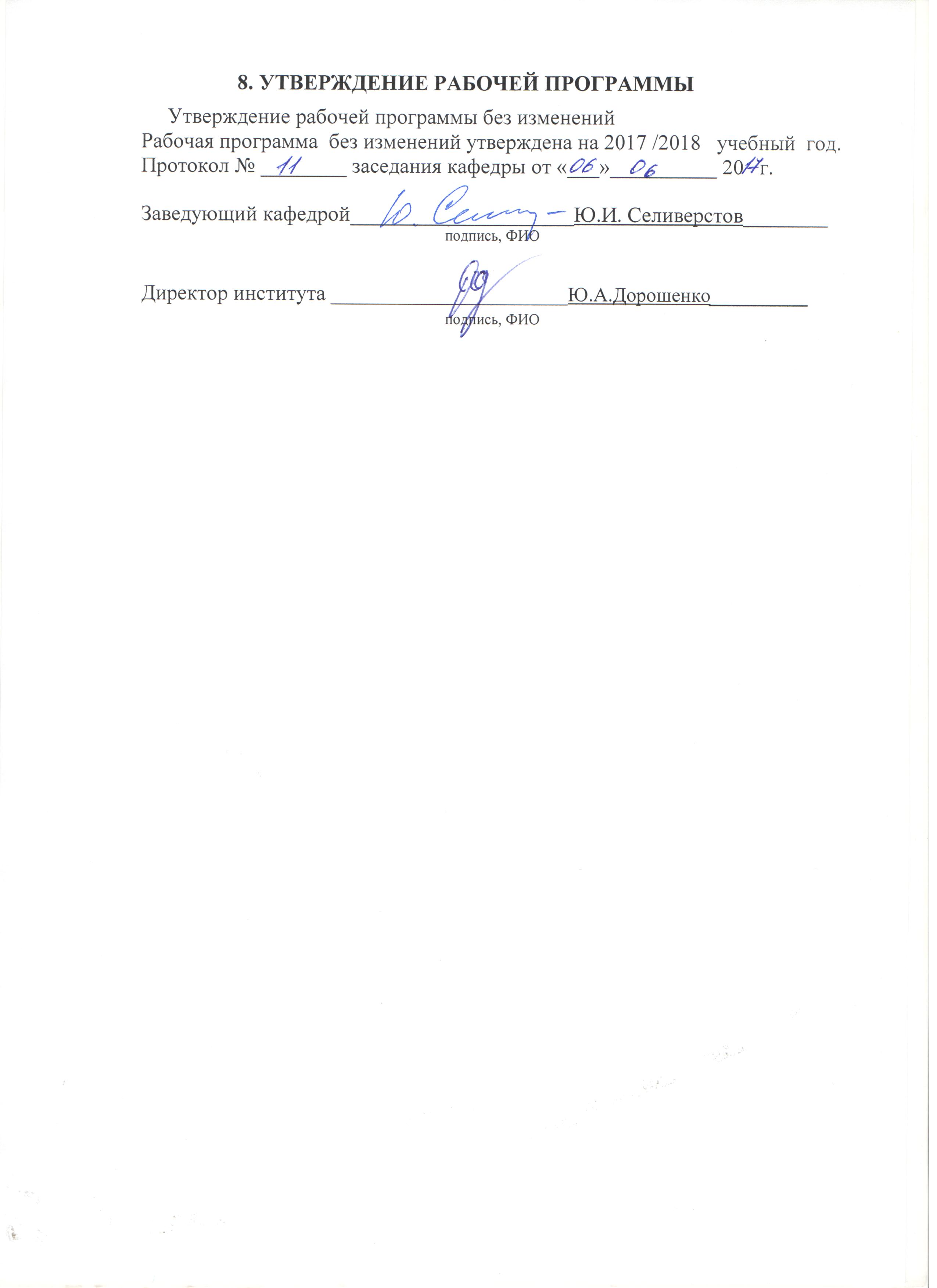 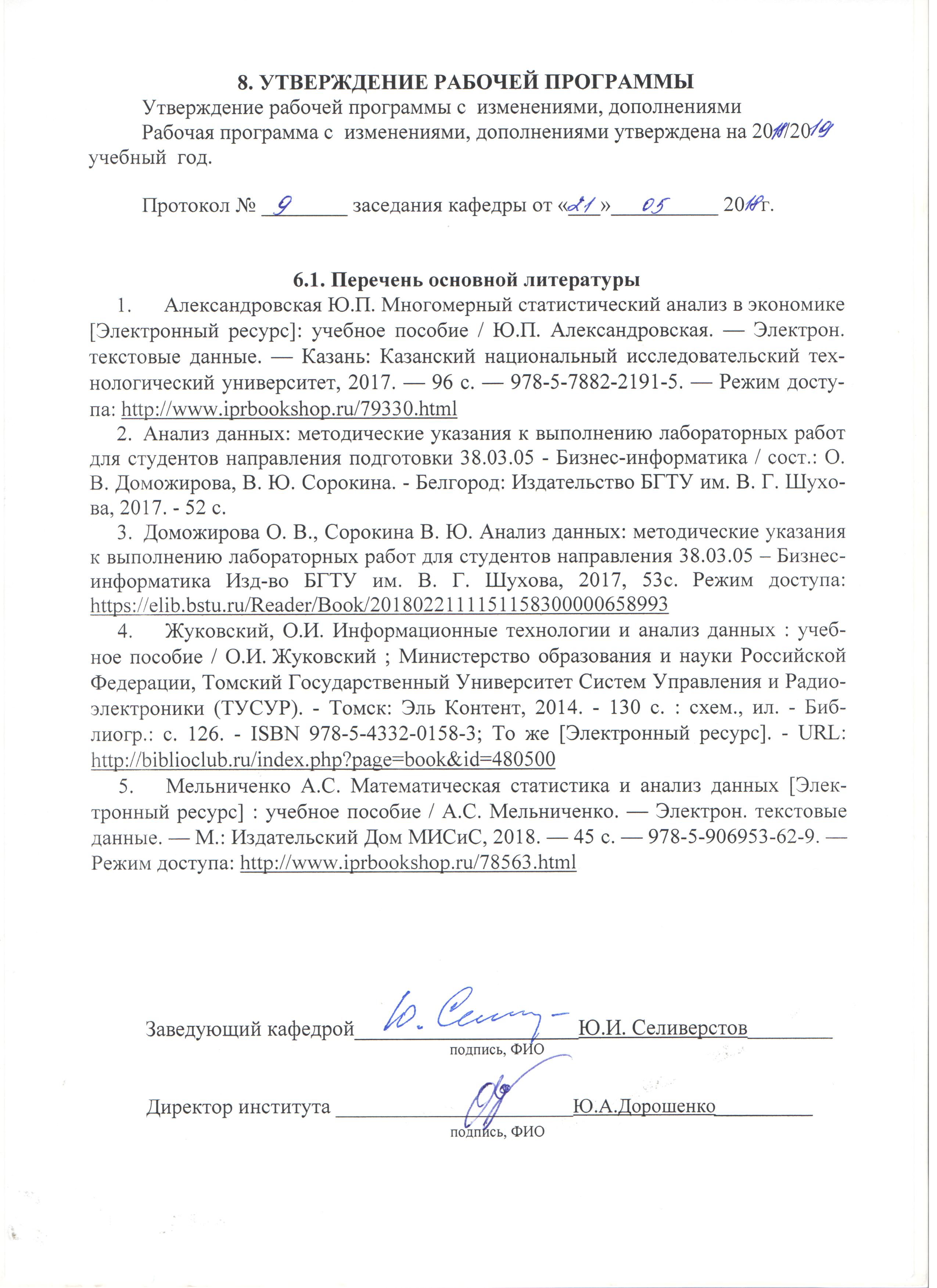 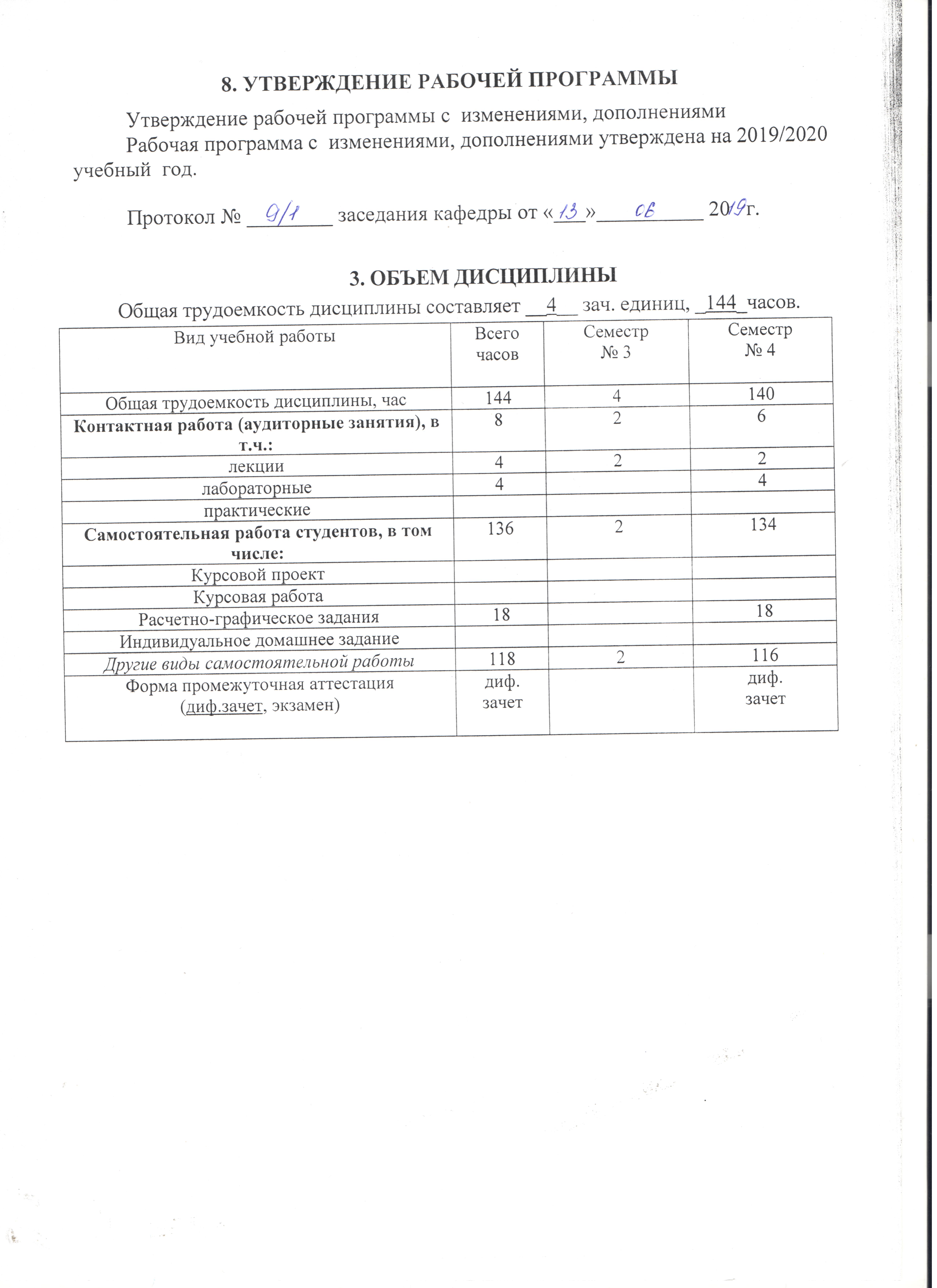 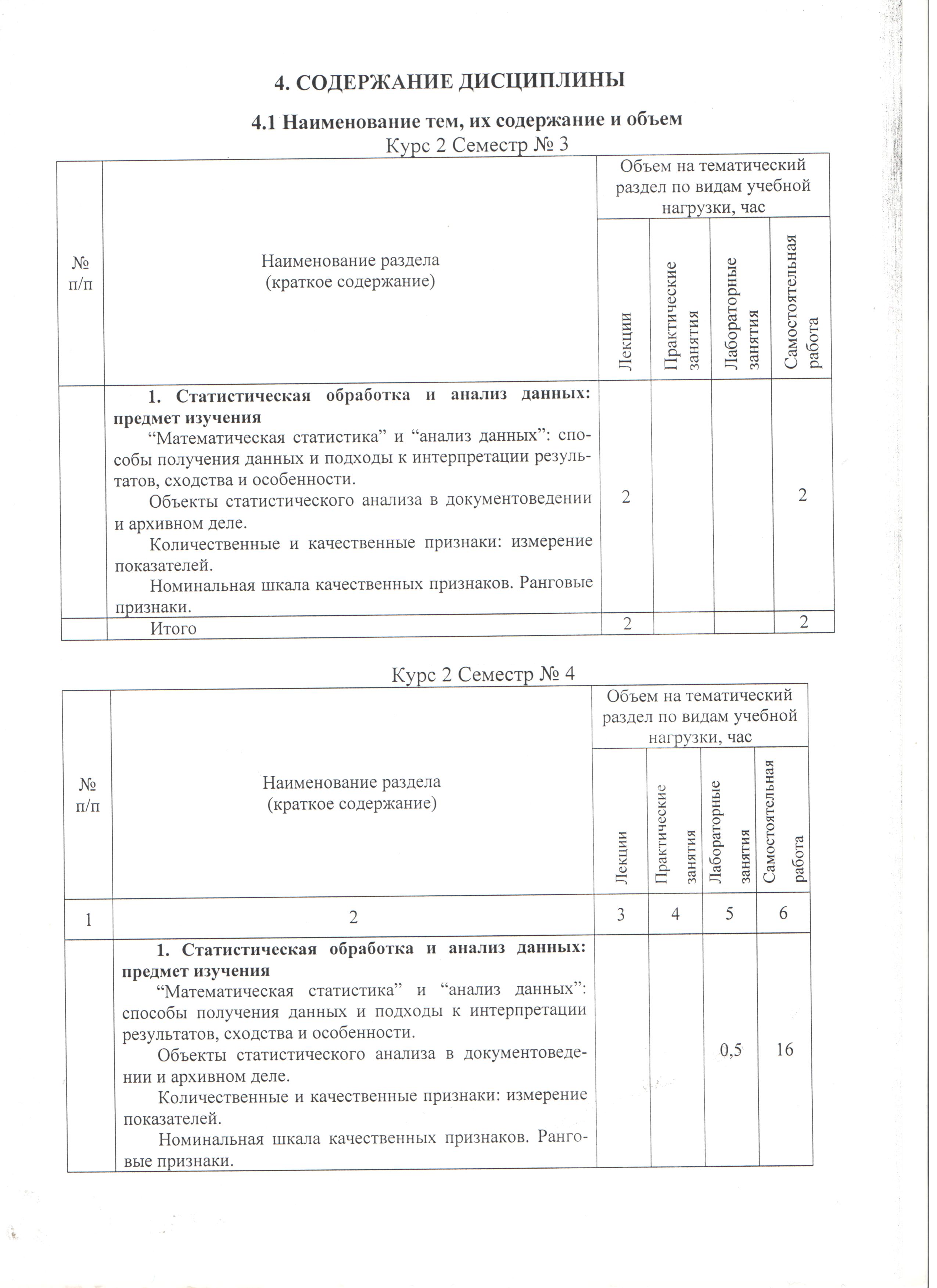 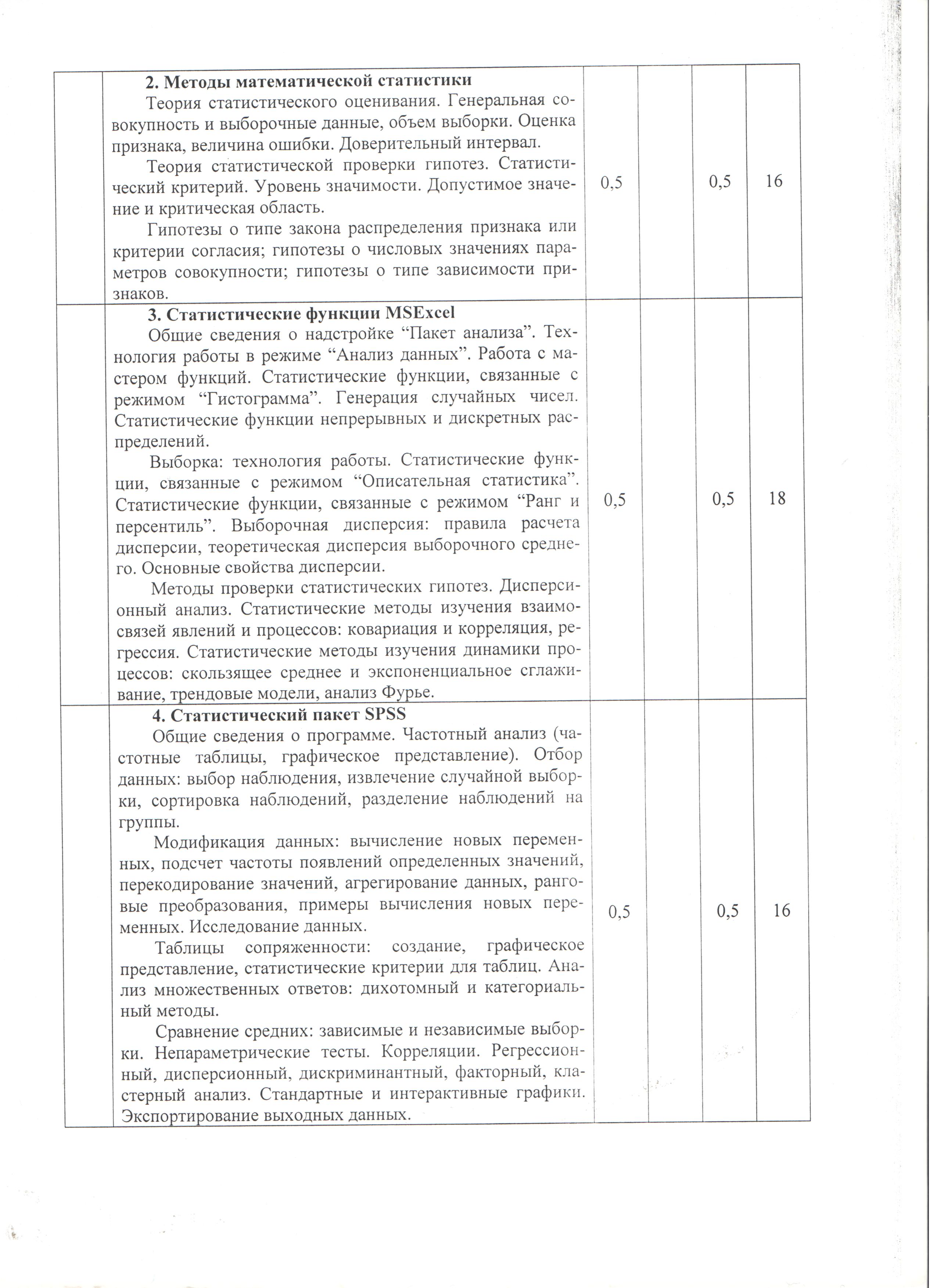 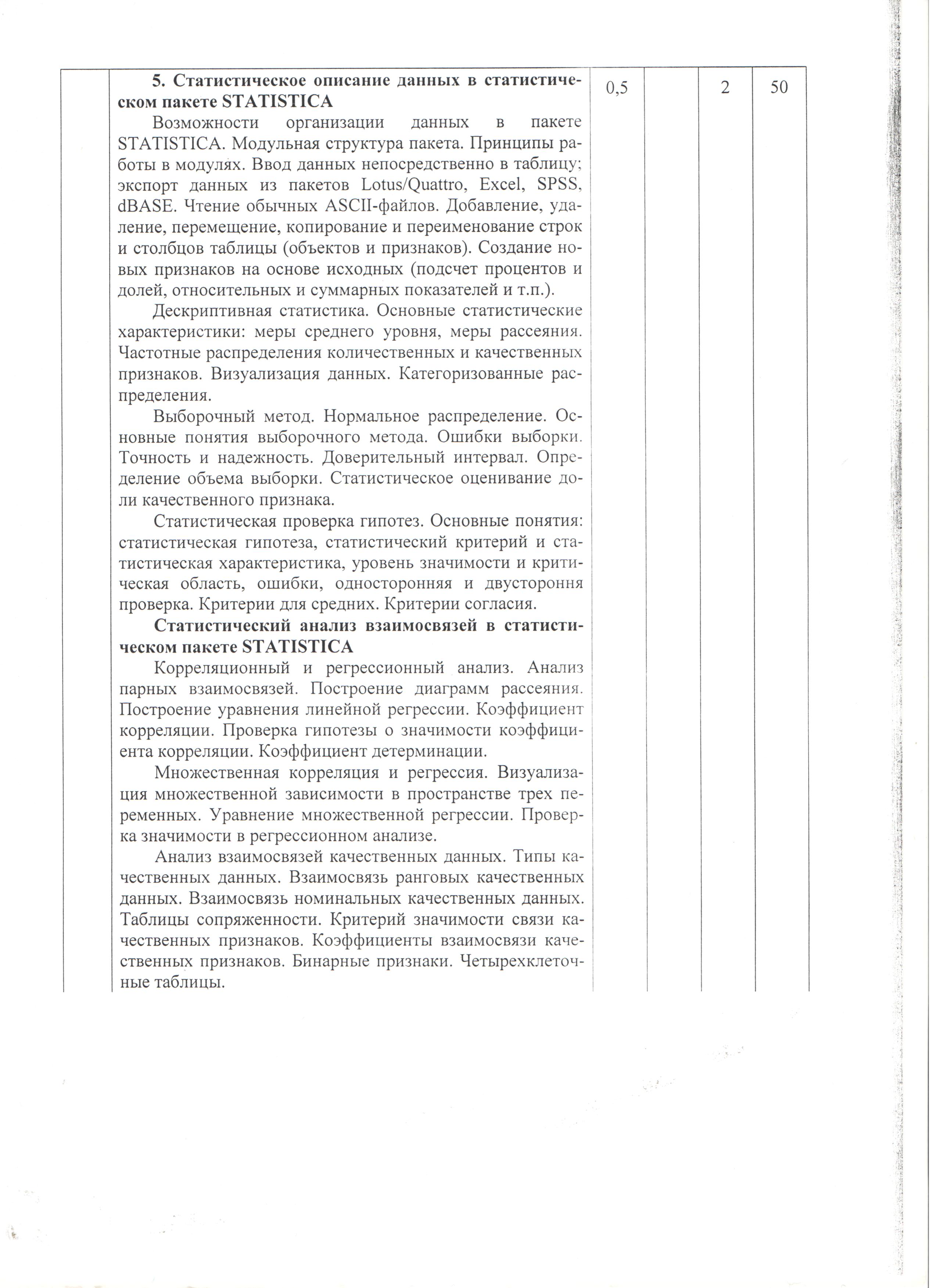 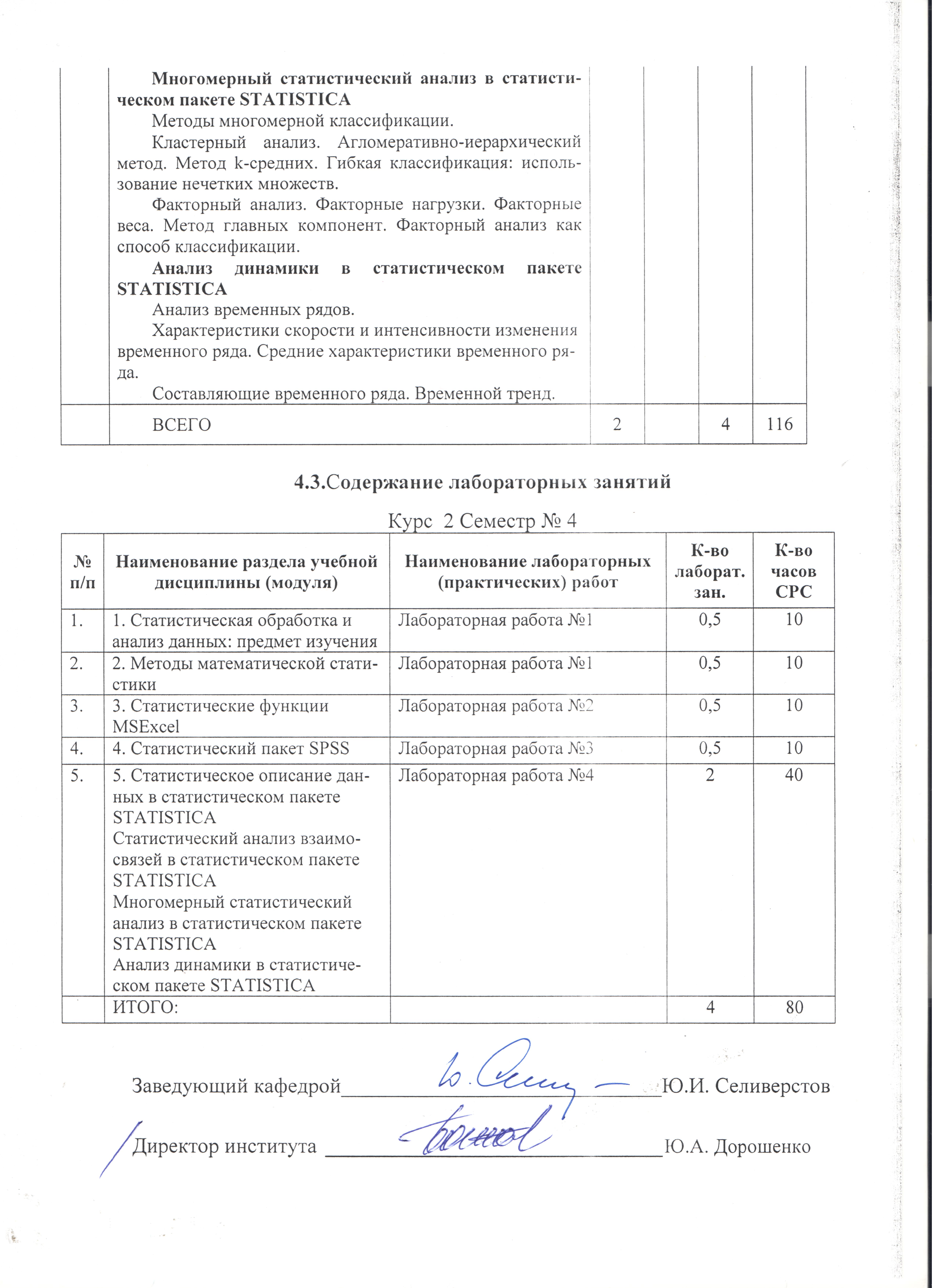 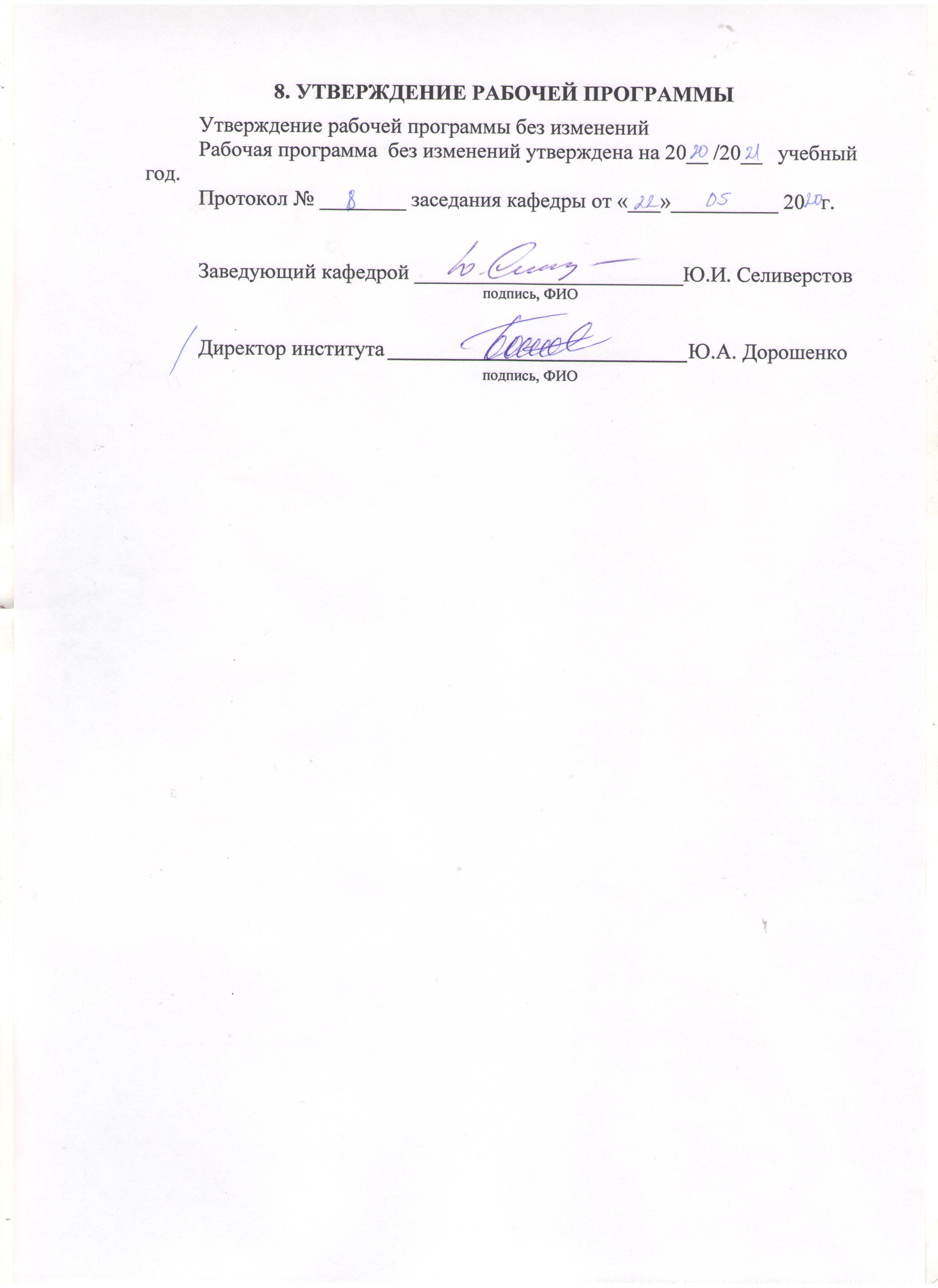 ПРИЛОЖЕНИЯПриложение №1Методические указания для обучающегося по освоению дисциплины (включая перечень учебно-методического обеспечения для самостоятельной работы обучающихся по дисциплине).Дисциплина «Анализ данных» представляет собой неотъемлемую составную часть подготовки студентов по направлению подготовки бакалавриата 38.03.05 «Бизнес-информатика».Целью освоения дисциплины является овладение студентами базовыми знаниями об основных принципах, моделях, методах, алгоритмах решения задач в области анализа данных. Задачами изучения дисциплины являются получение знаний об основных принципах, моделях и задачах анализа данных и распознавания образов, а также методах и алгоритмах их решения; приобретение практических навыков по построению моделей, анализу комбинаторной сложности и решению математических задач, к которым сводятся типовые проблемы в области анализа данных и распознавания образов. Занятия проводятся в виде лекций и лабораторных занятий. Важное значение для изучения курса имеет самостоятельная работа студентов.Формы контроля знаний студентов предполагают текущий и итоговый контроль. Текущий контроль знаний проводится в форме защиты лабораторных работ, периодического тестирования по темам курса. Формой итогового контроля является дифференцированный зачет.Распределение материала дисциплины по темам и требования к ее освоению содержатся в Рабочей программе дисциплины, которая определяет содержание и особенности изучения курса.Изучение отдельных тем курса необходимо осуществлять в соответствии с поставленными в них целями, их значимостью, основываясь на содержании и вопросах, поставленных в лекции преподавателя и приведенных в планах и заданиях к практическим занятиям, а также методических указаниях для студентов заочного обучения. В учебниках и учебных пособиях, представленных в списке рекомендуемой литературы содержатся возможные ответы на поставленные вопросы. Инструментами освоения учебного материала являются основные термины и понятия, составляющие категориальный аппарат дисциплины. Их осмысление,  запоминание и практическое использование являются обязательным условием овладения курсом. Для более глубокого изучения проблем курса при подготовке к лабораторным занятиям необходимо ознакомиться с публикациями в периодических экономических изданиях и статистическими материалами. Поиск и подбор таких изданий, статей, материалов и монографий осуществляется на основе библиографических указаний и предметных каталогов.Изучение следует завершать выполнением лабораторных заданий, ответами на тесты, решением задач, содержащихся в соответствующих разделах учебников и методических пособий по курсу «Анализ данных». Для обеспечения систематического контроля над процессом усвоения тем курса следует пользоваться перечнем контрольных вопросов для проверки знаний по дисциплине, содержащихся в планах и заданиях к практическим занятиям и методическим указаниях для студентов заочного отделения. Если при ответах на сформулированные в перечне вопросы возникнут затруднения, необходимо очередной раз вернуться к изучению соответствующей темы, либо обратиться за консультацией к преподавателю.Успешное освоение курса дисциплины возможно лишь при систематической работе, требующей глубокого осмысления и повторения пройденного материала, поэтому необходимо делать соответствующие записи по каждой теме.Основными формами текущего контроля успеваемости являются наблюдение и проверка заданий, выполняемых на компьютере в статистических пакетах STATISTICA, MSExcel, SPSS.Степень освоения студентами системы необходимых компетенций проверяется на зачете в конце семестра. Зачет проводится в компьютерном классе и подразумевает выполнение практических заданий из предложенного перечня. Тема 1. Статистическая обработка и анализ данных: предмет изучения “Математическая статистика” и “анализ данных”: способы получения данных и подходы к интерпретации результатов, сходства и особенности. Количественные и качественные признаки: измерение показателей. Номинальная шкала качественных признаков. Ранговые признаки. Объекты статистического анализа в документоведении и архивном деле. Тема 2. Методы математической статистики Теория статистического оценивания. Генеральная совокупность и выборочные данные, объем выборки. Оценка признака, величина ошибки. Доверительный интервал. Теория статистической проверки гипотез. Статистический критерий. Уровень значимости. Допустимое значение и критическая область. Гипотезы о типе закона распределения признака или критерии согласия; гипотезы о числовых значениях параметров совокупности; гипотезы о типе зависимости признаков. Тема 3. Статистические функции MSExcelОбщие сведения о надстройке “Пакет анализа”. Технология работы в режиме “Анализ данных”. Работа с мастером функций. Статистические функции, связанные с режимом “Гистограмма”. Выборка: технология работы. Статистические функции, связанные с режимом “Описательная статистика”. Статистические функции, связанные с режимом “Ранг и персентиль”. Генерация случайных чисел. Статистические функции непрерывных и дискретных распределений. Методы проверки статистических гипотез. Дисперсионный анализ. Статистические методы изучения взаимосвязей явлений и процессов: ковариация и корреляция, регрессия. Статистические методы изучения динамики процессов: скользящее среднее и экспоненциальное сглаживание, трендовые модели, анализ Фурье. Тема 4. Статистический пакет SPSS Общие сведения о программе. Частотный анализ (частотные таблицы, графическое представление). Отбор данных: выбор наблюдения, извлечение случайной выборки, сортировка наблюдений, разделение наблюдений на группы. Модификация данных: вычисление новых переменных, подсчет частоты появлений определенных значений, перекодирование значений, агрегирование данных, ранговые преобразования, примеры вычисления новых переменных. Исследование данных. Таблицы сопряженности: создание, графическое представление, статистические критерии для таблиц. Анализ множественных ответов: дихотомный и категориальный методы. Сравнение средних: зависимые и независимые выборки. Непараметрические тесты. Корреляции. Регрессионный, дисперсионный, дискриминантный, факторный, кластерный анализ. Стандартные и интерактивные графики. Экспортирование выходных данных. Тема 5. Статистическое описание данных в статистическом пакете STATISTICAВозможности организации данных в пакете STATISTICA. Модульная структура пакета. Принципы работы в модулях. Ввод данных непосредственно в таблицу; экспорт данных из пакетов Lotus/Quattro, Excel, SPSS, dBASE. Чтение обычных ASCII-файлов. Добавление, удаление, перемещение, копирование и переименование строк и столбцов таблицы (объектов и признаков). Создание новых признаков на основе исходных (подсчет процентов и долей, относительных и суммарных показателей и т.п.). Дескриптивная статистика. Основные статистические характеристики: меры среднего уровня, меры рассеяния. Частотные распределения количественных и качественных признаков. Визуализация данных. Категоризованные распределения. Выборочный метод. Нормальное распределение. Основные понятия выборочного метода. Ошибки выборки. Точность и надежность. Доверительный интервал. Определение объема выборки. Статистическое оценивание доли качественного признака. Статистическая проверка гипотез. Основные понятия: статистическая гипотеза, статистический критерий и статистическая характеристика, уровень значимости и критическая область, ошибки, односторонняя и двустороння проверка. Критерии для средних. Критерии согласия. Тема 6. Статистический анализ взаимосвязей в статистическом пакете STATISTICAКорреляционный и регрессионный анализ. Анализ парных взаимосвязей. Построение диаграмм рассеяния. Построение уравнения линейной регрессии. Коэффициент корреляции. Проверка гипотезы о значимости коэффициента корреляции. Коэффициент детерминации. Множественная корреляция и регрессия. Визуализация множественной зависимости в пространстве трех переменных. Уравнение множественной регрессии. Проверка значимости в регрессионном анализе. Анализ взаимосвязей качественных данных. Типы качественных данных. Взаимосвязь ранговых качественных данных. Взаимосвязь номинальных качественных данных. Таблицы сопряженности. Критерий значимости связи качественных признаков. Коэффициенты взаимосвязи качественных признаков. Бинарные признаки. Четырехклеточные таблицы. Тема 7. Многомерный статистический анализ в статистическом пакете STATISTICAМетоды многомерной классификации. Кластерный анализ. Агломеративно-иерархический метод. Метод k-cредних. Гибкая классификация: использование нечетких множеств. Факторный анализ. Факторные нагрузки. Факторные веса. Метод главных компонент. Факторный анализ как способ классификации. Тема 8. Анализ динамики в статистическом пакете STATISTICAАнализ временных рядов. Характеристики скорости и интенсивности изменения временного ряда. Средние характеристики временного ряда. Составляющие временного ряда. Временной тренд.В дисциплине «Анализ данных» одно из центральных мест занимает обработка данных (наблюдений, событий, примеров, результатов экспериментов и т.п.). С ее помощью осуществляется преобразование и приведение исходного фактического материала к наиболее удобной для восприятия форме с целью принятия управленческих решений и извлечения из данных необходимой информации.Рекомендуется дать студентам информацию о литературе, которая необходима для более детального и углубленного изучения темы.На лекциях рекомендуется использовать средства ТСО, рассмотреть вопросы, которые рассматривают состав и структура автоматизированных систем бухгалтерского учета, анализа и аудита, состав и структура современных систем управления ресурсами предприятия, методику компьютерного решения экономических задач.Для активизации работы студентов на практических занятиях студенты выполняют работу, которая позволяет организовать учет и анализ входных данных предприятия средствами табличного процессора MicrosoftExcel и СУБД Access.Необходимо проконтролировать усвоение учебного материала в ходе устных опросов при защите лабораторной работы и путем проведения контрольного тестирования.Итоговый контроль осуществляется в форме экзамена по билетам. Перед итоговым контролем необходимо провести консультации, в том числе, в зависимости от подготовки студентов, и индивидуальные.В настоящее время широкое распространение время получили универсальные пакеты статистической обработки данных, такие как STATGRAPHICS, SPSS, STATISTICA, S-PLUS, STADIA, Olymp, SIGN. Формируемые компетенцииФормируемые компетенцииФормируемые компетенцииТребования к результатам обучения№Код 
компетенцииКомпетенцияТребования к результатам обученияОбщепрофессиональныеОбщепрофессиональныеОбщепрофессиональныеОбщепрофессиональные1ОПК-1Способностью решать стандартные задачи профессиональной деятельности на основе информационной и библиографической культуры с применением информационно-коммуникационных технологий и с учетом основных требований информационной безопасности.В результате освоения дисциплины обучающийся долженЗнать:Теоретические основы, место и роль изучаемой дисциплины «Анализ данных» среди других наук;содержание ключевых понятий в области статистической обработки и анализа данных («программные средства», «статистический пакет», «статистическая обработка данных», «математическая статистика», «модульный принцип», «визуализация данных»).Уметь:Пользоваться методическим инструментарием анализа данных;применятьматематическиеметодыиинструментальныесредствадляисследованияобъектовпрофессиональнойдеятельности.Владеть:Современными методами статистической обработки данных рассчитывать доверительный интервал, определять объем выборки, проверять статистические гипотезы, определять коэффициенты детерминации, строить регрессионные зависимости, рассчитывать коэффициенты корреляции, измерять силу связи между явлениями, строить таблицы сопряженности, проводить кластер-анализ и уметь классифицировать объекты, проводить факторный анализ.№Наименование дисциплины (модуля)1.Теоретические основы информатики2.Программирование3.Вычислительные системы, сети и телекоммуникацииЭкономика фирмы№Наименование дисциплины (модуля)1.Исследование операций2.Базы данных3.Объектно-ориентированный анализ и программированиеВид учебной работыВсегочасовСеместр№ 3Семестр№ 4Общая трудоемкость дисциплины, час1444140Контактная работа (аудиторные занятия), в т.ч.:14212лекции624лабораторные88практическиеСамостоятельная работа студентов, в том числе:1302128Курсовой проектКурсовая работаРасчетно-графическое задания1818Индивидуальное домашнее задание Другие виды самостоятельной работы1122110Форма промежуточная аттестация(диф.зачет, экзамен)диф.зачетдиф.зачет№ п/пНаименование раздела(краткое содержание)Объем на тематический раздел по видам учебной нагрузки, часОбъем на тематический раздел по видам учебной нагрузки, часОбъем на тематический раздел по видам учебной нагрузки, часОбъем на тематический раздел по видам учебной нагрузки, час№ п/пНаименование раздела(краткое содержание)ЛекцииПрактические занятияЛабораторные занятияСамостоятельная работа 1. Статистическая обработка и анализ данных: предмет изучения1. Статистическая обработка и анализ данных: предмет изучения1. Статистическая обработка и анализ данных: предмет изучения1. Статистическая обработка и анализ данных: предмет изучения1. Статистическая обработка и анализ данных: предмет изучения1. Статистическая обработка и анализ данных: предмет изучения“Математическая статистика” и “анализ данных”: способы получения данных и подходы к интерпретации результатов, сходства и особенности. Объекты статистического анализа в документоведении и архивном деле.Количественные и качественные признаки: измерение показателей.Номинальная шкала качественных признаков. Ранговые признаки.22Итого22№ п/пНаименование раздела(краткое содержание)Объем на тематический раздел по видам учебной нагрузки, часОбъем на тематический раздел по видам учебной нагрузки, часОбъем на тематический раздел по видам учебной нагрузки, часОбъем на тематический раздел по видам учебной нагрузки, час№ п/пНаименование раздела(краткое содержание)ЛекцииПрактические занятияЛабораторные занятияСамостоятельная работа 1234562. Методы математической статистики2. Методы математической статистики2. Методы математической статистики2. Методы математической статистики2. Методы математической статистики2. Методы математической статистикиТеория статистического оценивания. Генеральная совокупность и выборочные данные, объем выборки. Оценка признака, величина ошибки. Доверительный интервал.Теория статистической проверки гипотез. Статистический критерий. Уровень значимости. Допустимое значение и критическая область. Гипотезы о типе закона распределения признака или критерии согласия; гипотезы о числовых значениях параметров совокупности; гипотезы о типе зависимости признаков.0,51163. Статистические функции MSExcel3. Статистические функции MSExcel3. Статистические функции MSExcel3. Статистические функции MSExcel3. Статистические функции MSExcel3. Статистические функции MSExcelОбщие сведения о надстройке “Пакет анализа”. Технология работы в режиме “Анализ данных”. Работа с мастером функций. Статистические функции, связанные с режимом “Гистограмма”. Генерация случайных чисел. Статистические функции непрерывных и дискретных распределений.Выборка: технология работы. Статистические функции, связанные с режимом “Описательная статистика”. Статистические функции, связанные с режимом “Ранг и персентиль”. Выборочная дисперсия: правила расчета дисперсии, теоретическая дисперсия выборочного среднего. Основные свойства дисперсии.Методы проверки статистических гипотез. Дисперсионный анализ. Статистические методы изучения взаимосвязей явлений и процессов: ковариация и корреляция, регрессия. Статистические методы изучения динамики процессов: скользящее среднее и экспоненциальное сглаживание, трендовые модели, анализ Фурье.11184. Статистический пакет SPSS4. Статистический пакет SPSS4. Статистический пакет SPSS4. Статистический пакет SPSS4. Статистический пакет SPSS4. Статистический пакет SPSSОбщие сведения о программе. Частотный анализ (частотные таблицы, графическое представление). Отбор данных: выбор наблюдения, извлечение случайной выборки, сортировка наблюдений, разделение наблюдений на группы.Модификация данных: вычисление новых переменных, подсчет частоты появлений определенных значений, перекодирование значений, агрегирование данных, ранговые преобразования, примеры вычисления новых переменных. Исследование данных.Таблицы сопряженности: создание, графическое представление, статистические критерии для таблиц. Анализ множественных ответов: дихотомный и категориальный методы.Сравнение средних: зависимые и независимые выборки. Непараметрические тесты. Корреляции. Регрессионный, дисперсионный, дискриминантный, факторный, кластерный анализ. Стандартные и интерактивные графики. Экспортирование выходных данных.0,51165. Статистическое описание данных в статистическом пакете STATISTICA5. Статистическое описание данных в статистическом пакете STATISTICA5. Статистическое описание данных в статистическом пакете STATISTICA5. Статистическое описание данных в статистическом пакете STATISTICA5. Статистическое описание данных в статистическом пакете STATISTICA5. Статистическое описание данных в статистическом пакете STATISTICAВозможности организации данных в пакете STATISTICA. Модульная структура пакета. Принципы работы в модулях. Ввод данных непосредственно в таблицу; экспорт данных из пакетов Lotus/Quattro, Excel, SPSS, dBASE. Чтение обычных ASCII-файлов. Добавление, удаление, перемещение, копирование и переименование строк и столбцов таблицы (объектов и признаков). Создание новых признаков на основе исходных (подсчет процентов и долей, относительных и суммарных показателей и т.п.).Дескриптивная статистика. Основные статистические характеристики: меры среднего уровня, меры рассеяния. Частотные распределения количественных и качественных признаков. Визуализация данных. Категоризованные распределения.Выборочный метод. Нормальное распределение. Основные понятия выборочного метода. Ошибки выборки. Точность и надежность. Доверительный интервал. Определение объема выборки. Статистическое оценивание доли качественного признака.Статистическая проверка гипотез. Основные понятия: статистическая гипотеза, статистический критерий и статистическая характеристика, уровень значимости и критическая область, ошибки, односторонняя и двустороння проверка. Критерии для средних. Критерии согласия.0,51166. Статистический анализ взаимосвязей в статистическом пакете STATISTICA6. Статистический анализ взаимосвязей в статистическом пакете STATISTICA6. Статистический анализ взаимосвязей в статистическом пакете STATISTICA6. Статистический анализ взаимосвязей в статистическом пакете STATISTICA6. Статистический анализ взаимосвязей в статистическом пакете STATISTICA6. Статистический анализ взаимосвязей в статистическом пакете STATISTICAКорреляционный и регрессионный анализ. Анализ парных взаимосвязей. Построение диаграмм рассеяния. Построение уравнения линейной регрессии. Коэффициент корреляции. Проверка гипотезы о значимости коэффициента корреляции. Коэффициент детерминации.Множественная корреляция и регрессия. Визуализация множественной зависимости в пространстве трех переменных. Уравнение множественной регрессии. Проверка значимости в регрессионном анализе.Анализ взаимосвязей качественных данных. Типы качественных данных. Взаимосвязь ранговых качественных данных. Взаимосвязь номинальных качественных данных. Таблицы сопряженности. Критерий значимости связи качественных признаков. Коэффициенты взаимосвязи качественных признаков. Бинарные признаки. Четырехклеточные таблицы.0,51147. Многомерный статистический анализ в статистическом пакете STATISTICA7. Многомерный статистический анализ в статистическом пакете STATISTICA7. Многомерный статистический анализ в статистическом пакете STATISTICA7. Многомерный статистический анализ в статистическом пакете STATISTICA7. Многомерный статистический анализ в статистическом пакете STATISTICA7. Многомерный статистический анализ в статистическом пакете STATISTICAМетоды многомерной классификации.Кластерный анализ. Агломеративно-иерархический метод. Метод k-cредних. Гибкая классификация: использование нечетких множеств.Факторный анализ. Факторные нагрузки. Факторные веса. Метод главных компонент. Факторный анализ как способ классификации.0,51158. Анализ динамики в статистическом пакете STATISTICA8. Анализ динамики в статистическом пакете STATISTICA8. Анализ динамики в статистическом пакете STATISTICA8. Анализ динамики в статистическом пакете STATISTICA8. Анализ динамики в статистическом пакете STATISTICA8. Анализ динамики в статистическом пакете STATISTICAАнализ временных рядов.Характеристики скорости и интенсивности изменения временного ряда. Средние характеристики временного ряда.Составляющие временного ряда. Временной тренд.0,5115ВСЕГО48110№ п/пНаименование раздела учебной дисциплины (модуля)Наименование лабораторных (практических) работК-во лаборат. зан.К-во часов СРС1. Статистическая обработка и анализ данных: предмет изучения Лабораторная работа №11102. Методы математической статистикиЛабораторная работа №11103. Статистические функции MSExcelЛабораторная работа №21104. Статистический пакет SPSSЛабораторная работа №31105. Статистическое описание данных в статистическом пакете STATISTICAЛабораторная работа №41106. Статистический анализ взаимосвязей в статистическом пакете STATISTICAЛабораторная работа №51107. Многомерный статистический анализ в статистическом пакете STATISTICAЛабораторная работа №51108. Анализ динамики в статистическом пакете STATISTICAЛабораторная работа №6110ИТОГО:880№ п/пНаименованиераздела дисциплиныСодержание вопросов (типовых заданий)1Случайные величины. Их статистические характеристикиЧто такое случайная величина? Что такое непрерывная и дискретная случайные величины? Каковы статистические характеристики случайных величин?Что такое дисперсия?2Разведочный анализ данныхЧто такое гистограмма? Что такое функция, плотность распределения случайной величины? Что такое эмпирическая функция, плотность распределения случайной величины? Что такое мода, медиана распределения случайной величины? Что такое нормальное распределения случайной величины?3Ввод и редактирование формулЧто понимают под формулой в Excel?Порядок формирования арифметической и геометрической прогрессий в Excel.Объяснить расстановку ссылок в документах Excel.4Работа с формулами массиваКак создается формула массива?Как изменить формулу массива?Методика ввода данных для формулы массива в документах Excel.5Зависимые случайные величиныКакие зависимые величины являются зависимыми, независимыми?Какие случайные величины являются коррелированными, некоррелированными?Что такое коэффициент корреляции?Что означает коэффициент корреляции, близкий к 0, 1, -1?6Парная линейная регрессия1.Что такое условное математическое ожидание Мх(Y)?2. Что такое корреляционная и регрессионная зависимости Y от X?3.Что такое модельное уравнение регрессии?4. Что такое спецификация модели регрессии, объясняемая и объясняющая переменные, параметры модели?5. Почему невозможно получить модельное уравнение регрессии?6. Что такое выборочное уравнение регрессии?7. Что такое выборочное условное среднее?8. Каковы задачи регрессионного анализа?9. Какие модели наблюдения соответствуют модельному и выборочному уравнению регрессии?10. Что такое парная линейная регрессия, для чего она используется?7Методы вычисления параметров парной линейной регрессииЧто такое зависимая и независимая переменная, регрессия, коэффициент регрессии?Что такое значимость уравнения регрессии? Что такое ошибка первого или второго рода? Нулевая гипотеза.Что такое точечный прогноз и доверительный интервал? Какие прогнозы можно построить для линейной регрессии?8Автокорреляция остатков. Статистика Дарбина-Уотсона1. Дать сравнительные характеристики исходных данных двух разделов, диаграмм остатков и знаков остатков.2. Как проявляется зависимость остатков относительно линии регрессии?3. Что такое статистика Дарбина-Уотсона, для чего она предназначена?4. Как влияет на значение статистики Дарбина-Уотсона зависимость остатков?5. Как влияет на значение статистики Дарбина-Уотсона независимость остатков?6. При каких значениях статистики Дарбина-Уотсона можно сделать вывод о зависимости или независимости остатков?7. Какой вывод следует сделать о характере зависимости между объясняемой и объясняющей переменной, если выяснилось, что остатки зависимы?Поток денежных средствПоток денежных средствПоток денежных средствПоток денежных средствПоток денежных средствПоток денежных средствПоток денежных средствПоток денежных средствСрок0123456Размер вклада20005060708090100